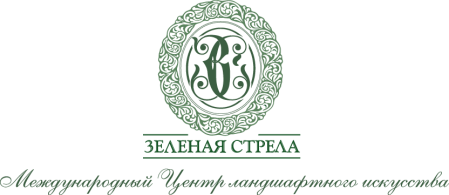 МЕЖДУНАРОДНЫЙ ЦЕНТР ЛАНДШАФТНОГО ИСКУССТВАприглашает 05 - 10 марта 2019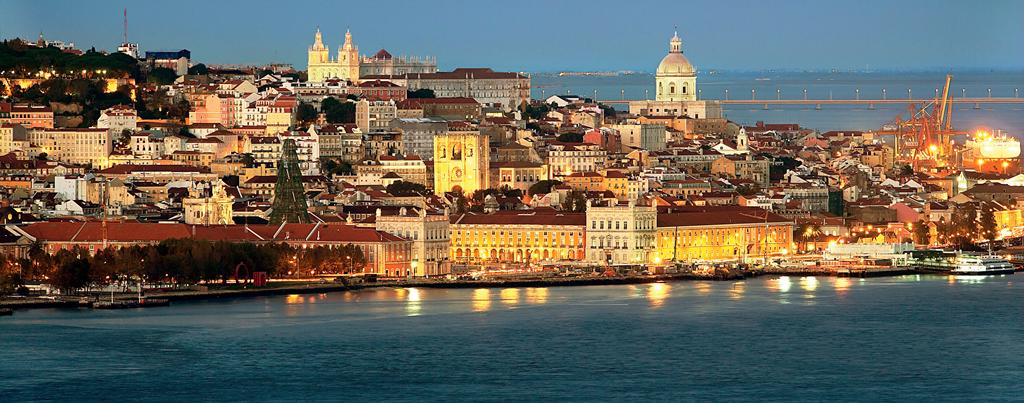 05 марта (вторник)Из Москвы:09.25. Вылет из Москвы (Домодедово) . Рейс TP1201​12.20. Прибытие в Лиссабон.Стоимость авиабилетов туда – обратно от 25 000 рубИз Санкт-Петербурга вариант 1:​13.00. Вылет из Санкт-Петербурга. Рейс SU6033​14.35. Прибытие в Москву.(Внуково)20.35. Вылет из Франкфурта. (Шереметьево). Рейс SU2606 ​23.25. Прибытие в Лиссабон.Стоимость авиабилетов туда – обратно от 23 000 руб.Или из Санкт-Петербурга вариант 2:05.20. Вылет из Санкт-Петербурга. Рейс  S7 038​07.00. Прибытие в Москву. (Домодедово)09.25. Вылет из Москвы. (Домодедово) Рейс S74301 ​12.20. Прибытие в Лиссабон.Стоимость авиабилетов туда – обратно от 33 000 руб.Трансфер в отель на такси самостоятельно ( оплата дополнительно)Свободное время в Лиссабоне.Обед и ужин самостоятельно.Ночь в отеле Empire Lisbon Hotel в Лиссабоне.Отель Empire Lisbon расположен недалеко от центра Лиссабона, всего в 10 минутах от станции метро Alameda, в 10 минутах езды на метро от площади Маркиза де Помбала и в 15 минутах езды на метро от проспекта Свободы с элитными магазинами и бутиками.В числе удобств каждого номера — кондиционер, а также телевизор с плоским экраном и кабельными каналами. В собственной ванной комнате с душем имеются бесплатные туалетно-косметические принадлежности и фен. Во всех помещениях отеля Empire Lisbon подключен бесплатный Wi-Fi.Каждое утро в зале для завтрака отеля Empire Lisbon сервируют континентальный завтрак. Множество ресторанов и закусочных работают в 10 минутах ходьбы. Гости могут заказать освежающие напитки и коктейли в баре отеля. Стойка регистрации отеля Empire открыта круглосуточно.Отель Empire Lisbon находится в  от популярного торгового района Салданья в центре Лиссабона, в  от площади Росиу, в  от квартала Шиаду, а также в  от района Байрру-Алту с различными модными барами, ресторанами и кафе. Расстояние до лиссабонского аэропорта имени Умберту Делгаду составляет .06 марта (среда)Завтрак в отеле.10.00. Пешеходная экскурсия по центру Лиссабона. Включено: билеты на фуникулеры и лифты, дегустация вина порто, прогулка на желтом трамвайчике.На протяжении многих веков в центр Лиссабона был сердцем социальной, коммерческой и духовной жизни города а так же центр мощности Португалии. Несмотря на это многое изменилось со времен финикийской и римской оккупации, большая часть центра Лиссабона была затоплена устьями реки Тежо, землетрясение 1-го ноября 1755  так же внесло значительные изменения в Лиссабонскую архитектуру, послужив причиной для инновационной реконструкции центра города14.00.Обед (оплата на месте самостоятельно).Посещение сада Jardim Botânico da Ajuda.Кто не наслышан о знаменитых португальских мореплавателях прошлого? Благодаря их предприимчивости и отваге было открыто много морских путей из Европы в самые различные страны мира. А знаете ли вы, что из своих экспедиций отважные мореплаватели неизменно привозили на родину сотни видов диковинных заморских растений? Хотите их увидеть? Нет ничего проще, вся эта растительная экзотика и многие другие виды мировой флоры собраны в Королевском Ботаническом саду Ажуда.Плод просветленного ума маркиза де Помбала, этот сад в стиле барокко был создан в 18 веке как часть обширного дворцового комплекса. Это не просто декоративный ландшафт, вместе с Музеем естественной истории, домом художеств и химической лабораторией, он стал настоящей исследовательской лабораторией для более чем 5 000 растительных видов. В нем даже есть специальная мастерская для обучения принцев, в которой будущие короли постигают азы естественной истории и изящного искусств садоводства.Мастер-класс по росписи национальной плитки в одном из садов Лиссабона.Для тех, кому посчастливилось побывать в Португалии, одним из самых ярких впечатлений от этой страны навсегда останется традиционное ремесло изготовления расписной керамической плитки азулежу, которое переросло в уникальное, не имеющее аналогов в мире искусство создания изразцовых картин.По сути дела, вся страна – это огромный музей азулежу, глазурованная плитка украшает фасады домов и церквей, интерьеры дворцов и железнодорожных вокзалов, парковые скамейки и питьевые фонтаны. В искусстве азулежу (порт. Azulejo) преобладают два стилистических направления: традиционная плитка в бело-голубой гамме и современный Public Art. Хотите попробовать свои силы в этом уникальном ремесле? Мы предлагаем Вам окунуться в мир португальской плитки и почувствовать себя немного художниками. После обжига вы получите чудесный сувенир, сделанный своими руками. 19.00. Возвращение в отель.Ужин самостоятельно.Ночь в отеле Empire Lisbon Hotel в Лиссабоне.07 марта (четверг)Завтрак в отеле.09.00. Выезд на экскурсию в Синтру. Синтра — это красивейший город со сказочными декорациями и романтичными пейзажами, которые не оставляют равнодушными.10.00.Посещение замка и парка Кинта Регалейра (Quinta da Regaleira). На земле найдется немного мест, где природная красота и красота творений человека сочетаются гармонично и изящно. Кинта-да-Регалейра -одно из них. Стоит ли удивляться, что городок Синтра, где расположен этот парк и окружающий его ландшафт, включены в Список всемирного наследия ЮНЕСКО?Парк Регалейры задумывался как райский Эдем. Это чарующий, загадочный микромир. Многочисленные постройки, пещеры, гроты и колодцы с потайными ходами наделяют парк таинственностью, а разбросанные на разных уровнях балконы, бельведеры, беседки, гроты, скульптуры и крошечные озера имеют скрытый смысл. Вы получите уникальную возможность окунуться в атмосферу этого волшебного ландшафта и попытаться разгадать его тайны.12.30. Обед (оплата на месте самостоятельно).13.30. Посещение Дворца Пена (Palacio Nacional da Pena).В XIX веке во многих европейских странах был чрезвычайно моден романтический ландшафтный стиль, и когда в 1840 году на высокой скале над Синтрой была построена летняя королевская резиденция, Дворец Пена, то прилегающий к нему парк был оформлен именно в этом фантастическом псевдо-средневековом стиле. Строительство организовал принц Фердинанд Саксен-Кобург-Готский, муж королевы Португалии Марии II. Он вложил в этот проект огромные средства, и работы продолжались до самой его смерти в 1885 году. Дворец Пена возвышается на месте маленького заброшенного монастыря мануэлино, и вся композиция из горы, замка и парка площадью  являет собой впечатляющее зрелище. 16.30. Посещение Западной точки – Пасть Дьявола – Кашкайш – Эшторил.Кабо де Рока (Cabo de Roca).Вручение именных сертификатов на мысе.Мыс Рока – самая западная точка не только Португалии, но и всего евразийского континента. Для древних римлян он был известен как Promontorium Magnum, что в переводе означало «Великий Мыс». А в эпоху Великих географических открытий (XV-XVII вв.) его называли Лиссабонским мысом. Мыс находится на территории Национального парка Синтра-Кашкайш, вблизи от города Синтра, где на каменнной плите высечены координаты его местонахождения и слова известного португальского поэта XVI века Луиса де Камоэнса, который описал Мыс Рока как место, «где заканчивается земля и начинается море».18.00.Возвращение в Лиссабон.Ужин самостоятельно.Ночь в отеле Empire Lisbon Hotel в Лиссабоне.08 марта (пятница)Завтрак в отеле.09.00.Отправление в Обидуш.Средневековый  Обидуш.Название этого древнего города происходит от латинского «oppidum» - «крепость», «цитадель». Он расположен на побережье Атлантического океана в ста километрах от Лиссабона. 12.30. Обед (оплата на месте самостоятельно).13.30. Посещение Парка Будды.Несмотря на свой впечатляющий размер (), парк Будды- это уютная зеленая зона, оазис тишины и спокойствия. Он предлагает посетителю все визуальные впечатления, которые можно ожидать от подобного ландшафта -  расположенное в центре парка безмятежное озеро, обилие скульптурных изображений Будды, статуи Рыб Кои и Драконов, фонари и Терракотовая Армия. Большая часть замечательной коллекции скульптур располагается на хорошо просматриваемом пространстве, в то время как некоторые из них скрываются среди деревьев, чтобы дать посетителям возможность уединиться в медитации.17.00. Возвращение в отель.19.30. Трансфер на Праздник «Португальская ночь» "Зеленая стрела" радостно приглашает всех участников программы, вкусить национальный ужин из трех блюд (хлеб, оливки, холодная закуска, горячее блюдо, национальный десерт, красное/белое вино, прохладительные напитки). Нас ожидает спектакль фаду и незабываемый вечер (входит в стоимость).Фаду (от лат. fatum – «судьба»)— не просто музыка, это культурный феномен. Не нужно понимать португальский, чтобы прочувствовать глубину внутренней печали (saudade), о которой поют фадисты. Ещё в XIV веке король Дуарте Красноречивый описывал словом saudade глубокую внутреннюю печаль, камнем лежащую на сердце. Это одновременно наслаждение и тоска от воспоминания горестных и радостных моментов жизни.Меланхолический характер saudade в Португалии пронизывает литературу, музыку, изобразительное искусство и многие грани повседневной жизни. Теперь уже невозможно точно установить, где и когда появился стиль фаду, однако то, что эта музыкальная традиция бессмертна – неоспоримый факт. В Португалии фаду доносится из раскрытых окон домов и машин, раздается в музыкальных магазинчиках и ресторанах, звучит по радио и в наушниках экскурсионных автобусов. Сопровождающие инструменты фаду - это обычная гитара viola и двенадцатиструнный инструмент guitarra, похожий на лютню.Послушайте фаду и прочувствуйте душу Португалии!Возвращение в отель.Ужин самостоятельно.Ночь в отеле Empire Lisbon Hotel в Лиссабоне.09 марта (суббота)Завтрак в отеле.09.30. Посещение дворца Palacio Nacional de Queluz. В королевском дворце в городке Келуш традиционно останавливаются главы иностранных правительств, посещающие Португалию с государственными визитами. А на сей раз он примет вас! Этот небольшой дворец был построен для короля Жуана V в стиле рококо в середине XVIII века, и в 1794 г. был объявлен официальной королевской резиденцией. Дворцовый сад украшен статуями, привезенными из Италии и Англии по заказу короля.Обед (оплата на месте самостоятельно).Посещение сада при дворце маркиза Де Фронтейра (Palacio de Fronteira). Загородная усадьба маркиза Де Фронтейра уникальна сразу по двум причинам  - она по сей день сохранила свой первозданный вид и до сих является родовым поместьем семьи Де Фронтейра. Территория вокруг построенного в XVII веке дворца украшена великолепным садом, который будет открыт нам для посещения. Небольшой по площади, он настолько насыщен различными элементами и настолько содержателен, что похож на ларец с драгоценностями.Этот сад завораживает с первого взгляда, хочется рассмотреть каждую деталь, заглянуть в каждый уголок. Здесь можно увидеть яркий пример парадного регулярного садика с фонтанами и скульптурой, созданного под влиянием Итальянского Возрождения, отдохнуть в тени "Сада Венеры", подняться на "Галерею Королей", где в бюстах представлена королевская династия Браганса, полюбоваться сверху  прекрасными видами и прудом с лебедям, и снова встретиться с удивительным португальским искусством азулежу -  расписные керамические изразцы и панно покрывают практически все вертикальные поверхности сада, а также цокольную часть дворца. Ночь в отеле в Лиссабоне.10 марта (воскресенье)Завтрак в отеле. В аэропорт самостоятельно на такси ( 10 минут от отеля)В Санкт-Петербург вариант 1:07.35. Вылет из Лиссабона. Рейс SU260716.15. Прибытие в Москву.(Шереметьево)18.45. Вылет из Москвы. (Шереметьево) Рейс SU  2620.10. Прибытие в Санкт-Петербург.Стоимость авиабилетов туда – обратно от 23 000 руб.В Санкт-Петербург вариант 2:07.35. Вылет из Лиссабона. Рейс SU260716.15. Прибытие в Москву.(Шереметьево)18.45. Вылет из Москвы. (Шереметьево) Рейс SU  2620.10. Прибытие в Санкт-Петербург.Стоимость авиабилетов туда – обратно от 33 000 руб.В Москву:07.35. Вылет из Лиссабона. Рейс SU260716.15. Прибытие в Москву. Стоимость авиабилетов туда – обратно от 25 000 рубСтоимость участия 990 у.е. ( 1 у.е. = 1 евро)В стоимость входит:Услуги 17-местного автобуса с кондиционером в течении всей программыТрансферы согласно программеЭкскурсии согласно программеУслуги Русскоговорящего Гида по всей программеВходные билеты Лиссабон- (Audio Guides for walking tour, Santa Justa Elevador,  Lisbon Tram 28 ticket, Palácio de Queluz, Jardim Botânico Ajuda, Buddha Eden Park, Quinda da Regaleira, Palacio da Pena, Cabo da Roca Certificates, Marques da Fronteira jardim e Palace)Выездной воркшоп по росписи национальной плиткиДегустация портвейна в ЛиссабонеПортугальская ночь в Фадо ресторанеВ стоимость не входит:АвиабилетыВиза, страховкаТрансфер из аэропорта в отель и из отеля в аэропорт.Личные расходыПитание во время программы за исключением выше указанных включенных ужиновЗапись в поездку предварительная по телефонам 8-812-312-86-82, 8-921-302-27-63,                                                                                          e-mail: green-arrow@list.ru. Наши сайты www.zstrela.ru, http://vk.com/zelenayastrela